ОДОБРЕНО                                                                                                 УТВЕРЖДЕНОРешением Ученого совета                                                                          приказом ФИЦ ИнБЮМ Протокол от 04.12.2019г № 5                                                                     от 30.12.2019г № 96-од      .                                                                                РЕГЛАМЕНТ формирования портфолио аспиранта Федерального государственного бюджетного учреждения науки Федерального исследовательского центра «Институт биологии южных морей имени А.О.Ковалевского РАН» (ФИЦ ИнБЮМ) Общие положенияРегламент формирования портфолио аспирантов (далее – регламент) разработан в соответствии со следующими нормативными документами:– Федеральным законом от 29 декабря 2012 г. № 273-ФЗ «Об образовании в Российской Федерации»;– Приказом Министерства образования и науки РФ от 19.11.2013 г. № 1259 «Об утверждении Порядка организации и осуществления образовательной деятельности по образовательным программам высшего образования – программам подготовки научно-педагогических кадров в аспирантуре (адъюнктуре)»;– Приказом Минобрнауки России от 30.07.2014 № 871 «Об утверждении федерального государственного образовательного стандарта высшего образования по направлению подготовки 06.06.01 Биологические науки (уровень подготовки кадров высшей квалификации)» (Зарегистрировано в Минюсте России 20.08.2014 № 33686);– Приказом Министерства образования и науки РФ от 28.08.2013 г. № 1000 «Об утверждении Порядка назначения государственной академической стипендии и (или) государственной социальной стипендии студентам, обучающимся по очной форме обучения за счет бюджетных ассигнований федерального бюджета, государственной стипендии аспирантам, ординаторам, ассистентам-стажерам, обучающимся по очной форме обучения за счет бюджетных ассигнований федерального бюджета, выплаты стипендий слушателям подготовительных отделений федеральных государственных образовательных организаций высшего образования, обучающимся за счет бюджетных ассигнований федерального бюджета»;– Уставом Федерального государственного бюджетного учреждения науки Федерального исследовательского центра «Институт биологии южных морей имени А.О.Ковалевского РАН» (далее – ФИЦ ИнБЮМ).Электронное портфолио аспиранта (далее – портфолио) – комплект электронных документов (оригиналов и сканированных копий), представляющий собой форму учета и представления результатов и достижений аспиранта в учебной, научно-исследовательской, профессиональной и иной деятельности в ходе освоения программы подготовки научно-педагогических кадров в аспирантуре.Настоящий регламент определяет порядок формирования портфолио обучающегося по программе подготовки научно-педагогических кадров в аспирантуре ФИЦ ИнБЮМ.Формирование портфолио является обязательным и формируется в начале первого семестра. В ходе освоения программы аспирантуры содержание портфолио регулярно дополняется и обновляется.Функции по формированию, дополнению и обновлению содержания портфолио возлагаются на аспиранта. Руководство и контроль за деятельностью аспиранта осуществляет научный руководитель.Информация, содержащаяся в портфолио, используется при прохождении промежуточной аттестации и при допуске к итоговой аттестации.Цель и задачи формирования портфолио Цель формирования портфолио аспиранта – это анализ и представление значимых результатов профессионального и личностного роста будущего специалиста высшей категории, обеспечение мониторинга культурно-образовательного роста аспиранта. Портфолио обеспечит индивидуализацию процесса обучения, позволит повысить образовательный уровень, сформировать у аспирантов представление об обучении в аспирантуре как комплексном, многогранном процессе развития познавательных, коммуникативных и рефлексивных возможностей личности. Портфолио позволяет не только накопить и сохранить документальное подтверждение собственных достижений аспиранта, но и является современной эффективной формой оценки этих результатов в образовательной деятельности, а, значит, способствует: − мотивации к научным достижениям;  − повышению самообразования для развития профессиональных и общекультурных компетенций; − выработке умения объективно оценивать свой профессиональный уровень, определять направление профессионального самосовершенствования и саморазвития; − повышению конкурентоспособности будущего специалиста на рынке труда.Научному руководителю аспиранта портфолио позволяет: − получать информацию, имеющую значение для оценки качества обучения в рамках реализации индивидуального плана работы аспиранта, а именно: оценивать академическую успеваемость (освоение дисциплин образовательной программы, своевременность сдачи зачетов и экзаменов, прохождения педагогической практики, эффективность решения профессиональных и научных задач), проводить экспертизу хода научного исследования (соблюдение этапов работы, подготовку публикаций, готовность к презентации), наблюдать личностное развитие конкретного аспиранта в процессе обучения;  −  выявлять проблемы подготовки и определять пути их решения; − своевременно вносить коррективы в процесс, содержание и результаты учебной и научной деятельности аспиранта.  Для отдела аспирантуры наличие портфолио предоставляет возможность:     − осуществлять контроль работы аспиранта; − своевременно информировать научного руководителя о выполнении индивидуального плана аспирантом (успешность, трудности);  − обеспечивать индивидуальное сопровождение процесса реализации образовательной программы аспирантуры; − ходатайствовать о принятии решения о дальнейшем обучении (отчислении) аспиранта;− предоставлять ходатайства о поощрении, стимулировании аспиранта, представлении его к назначению специальных и именных стипендий.Портфолио дополняет основные контрольно-оценочные средства знаний аспиранта и позволяет учитывать не только уровень профессиональных компетенций аспиранта, но и уровень его всесторонней самореализации в научно-образовательной среде. Структура и содержание портфолиоПортфолио оформляется согласно Шаблону Портфолио (Приложение 1). Портфолио должно содержать следующую информацию об аспиранте:  3.1. «Титульный лист». На титульном листе указываются:– полное название Института;– наименование документа («Портфолио аспиранта»);– фамилия, имя, отчество (полностью, в именительном падеже); – фотография (по желанию обучающегося);– название и шифр направления подготовки (утвержденные Приказом Министерства образования и науки Российской Федерации от 12 сентября 2013 г. № 1061);– направленность программы;– форма обучения;  – электронный адрес и телефон для связи с аспирантом;– номер и дата приказа о зачислении в аспирантуру.3.2. «Достижения до поступления в аспирантуру». Данная вкладка отражает опыт и результаты учебной, научной и иной деятельности аспиранта до поступления в аспирантуру (опубликованные работы, сведения об участии в научных мероприятиях, награды и поощрения с указанием заслуг, и достижений в хронологическом порядке).3.3. «Автобиография». Составляется в официально-деловом стиле и отражает автобиографические сведения (Ф.И.О., полученное образование, опыт трудовой деятельности, семейное положение, дополнительные сведения).3.4. «Результаты промежуточной аттестации за каждый год обучения». Раздел включает сведения о результатах освоения аспирантом дисциплин базовой и вариативной части программы аспирантуры за каждый год обучения.Результаты промежуточной аттестации за каждый год обучения представляются двумя вкладками:- Результаты сдачи зачетов и экзаменов. Сведения предоставляются отделом аспирантуры и оформляются в табличной форме. - Сканированные копии титульных страниц рефератов, отчетов за каждый год обучения (с оценкой, датой и подписью преподавателя). 3.5. «Результаты промежуточной аттестации». В данном разделе указывается оценка за научно-исследовательскую деятельность и подготовку научно-квалификационной работы (диссертации). 3.6. «Результаты аттестации по практике». Данный раздел содержит оценки и сканированные копии по двум видам практики: научно-исследовательской и педагогической. 3.7. «Результаты сдачи кандидатских экзаменов». Отражаются результаты сдачи экзаменов кандидатского минимума.3.8. «Результаты итоговой аттестации». Отражаются результаты сдачи государственной итоговой аттестации, которая включает в себя государственный экзамен (на квалификацию исследователь, преподаватель-исследователь) и представление научного доклада об основных результатах подготовленной научно-квалификационной работы (диссертации). 3.9. «Опубликованные научные работы». Рубрика включает	список опубликованных и приравненных к ним работ, информацию о патентах и авторских свидетельствах, представленных в табличной форме и оформленных по образцу, приведенном в шаблоне, а также сканированные копии титульных страниц статей. 3.10. «Участие в научно-практических конференциях, симпозиумах, конгрессах». Рубрика включает сведения об участии аспиранта в научных мероприятиях:– приводится информация об участии аспиранта в конференциях, симпозиумах, семинарах с указанием названия работы аспиранта; названия, места, даты проведения, уровня мероприятия (международный, российский, региональный, вузовский), формы участия аспиранта (очное, заочное; вид доклада (устный, стендовый и т.д, можно дать ссылку на сайт конференции, на котором есть подтверждение участия аспиранта), результата участия (место в секции, диплом, грамота, сертификат и т.п.) – приводится информация об участии аспиранта в научных грантах: указывается название и номер	гранта, учредитель, страна, тема гранта,	роль аспиранта (руководитель, ответственный исполнитель, исполнитель);– приводится информация об участии аспиранта в конкурсах, олимпиадах с указанием названий мероприятия, места, сроков проведения, вид участия;– приводится информация о стажировках, пройденных аспирантом с указанием темы стажировки, места прохождения, периода прохождения;– приводится информация об именных стипендиях, получаемых аспирантом (указывается за какие заслуги назначена стипендия, период начисления стипендии);– приводится информация об именных наградах, премиях, дипломах, полученных аспирантом (указывается за какие заслуги они получены, дата получения). 3.11. Научно-квалификационная работа (диссертация). - Первая вкладка содержит информацию о теме научно-квалификационной работы (диссертации) аспиранта, научном руководителе аспиранта. Указывается дата и протокол утверждения темы, а также соответствие темы паспорту научной специальности ВАК.- Вторая вкладка отражает цель, актуальность и научную новизну научно-квалификационной работы (диссертации) аспиранта.- Третья вкладка отражает структуру научно-квалификационной работы. 3.12. «Иные научные и профессиональные достижения». Рубрика включает информацию о достижениях аспиранта в учебной, научной и иной деятельности: дипломы, удостоверения, свидетельства, патенты, грамоты и т.п. 4.  Порядок оформления и хранения4.1. Функции по формированию портфолио возлагаются на аспиранта. 4.2. Каждый раздел портфолио формируется аспирантом на основании его собственных целевых установок и представлений о значимости тех и или иных результатов своей научной и профессиональной квалификации.4.3. Портфолио создается в течение всего периода обучения аспиранта. Обновление данных, содержащихся в портфолио, осуществляется перед аттестацией аспиранта, но не реже 1 раза в год. Завершается формирование портфолио вместе с завершением обучения в аспирантуре. Портфолио позволяет аспиранту профессионально подойти к оценке собственных достижений, повысить его организационную культуру, что будет являться важной составляющей рейтинга будущего специалиста на рынке труда.  4.4. Портфолио предоставляется аспирантом в электронном (при необходимости и в бумажном) виде в отдел аспирантуры ФИЦ ИнБЮМ.4.5.   Портфолио предоставляется аспирантом в печатном виде в Государственную экзаменационную комиссию перед началом Государственной итоговой аттестацией. 4.5. Качество оформления аспирантом портфолио учитывается при его аттестации, а также при подготовке подразделением заключения на подготовленную научно-квалификационную работу (диссертацию).4.6. Портфолио аспиранта хранится на сайте аспирантуры ФИЦ ИнБЮМ весь срок обучения. 4.7. Аспирант несет ответственность за своевременное и точное оформление портфолио. ФЕДЕРАЛЬНОЕ ГОСУДАРСТВЕННОЕ БЮДЖЕТНОЕ УЧРЕЖДЕНИЕ НАУКИ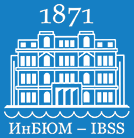 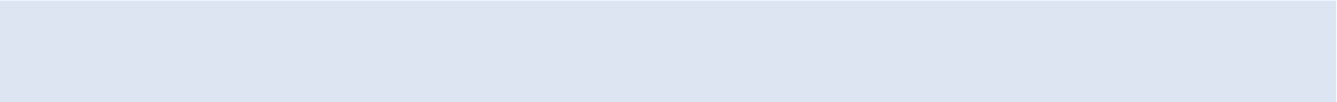 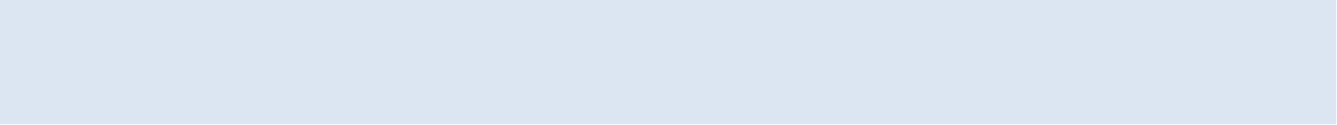 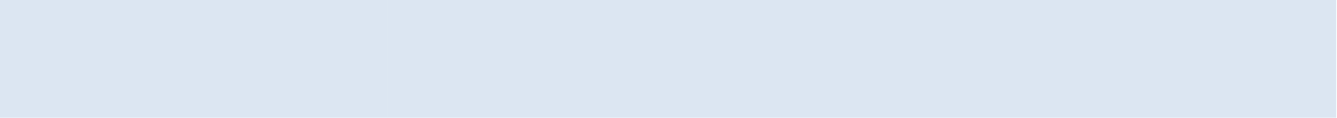 ФЕДЕРАЛЬНЫЙ ИССЛЕДОВАТЕЛЬСКИЙ ЦЕНТР«ИНСТИТУТ БИОЛОГИИ ЮЖНЫХ МОРЕЙ ИМЕНИ А.О.КОВАЛЕВСКОГО РАН»ПОРТФОЛИО АСПИРАНТА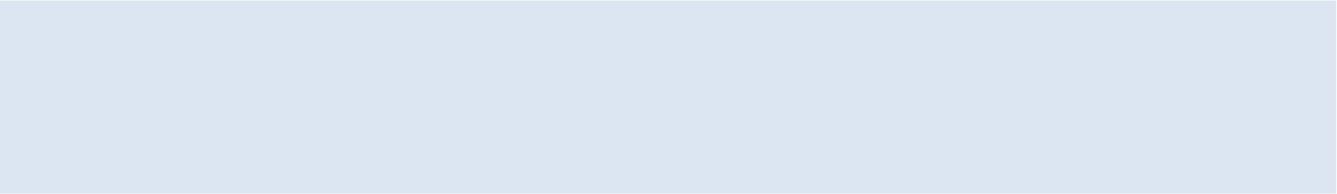 ФЕДЕРАЛЬНОЕ ГОСУДАРСТВЕННОЕ БЮДЖЕТНОЕ УЧРЕЖДЕНИЕ НАУКИФЕДЕРАЛЬНЫЙ ИССЛЕДОВАТЕЛЬСКИЙ ЦЕНТР«ИНСТИТУТ БИОЛОГИИ ЮЖНЫХ МОРЕЙ ИМЕНИ А.О.КОВАЛЕВСКОГО РАН»ДОСТИЖЕНИЯ ДО ПОСТУПЛЕНИЯ В АСПИРАНТУРУФЕДЕРАЛЬНОЕ ГОСУДАРСТВЕННОЕ БЮДЖЕТНОЕ УЧРЕЖДЕНИЕ НАУКИФЕДЕРАЛЬНЫЙ ИССЛЕДОВАТЕЛЬСКИЙ ЦЕНТР«ИНСТИТУТ БИОЛОГИИ ЮЖНЫХ МОРЕЙ ИМЕНИ А.О.КОВАЛЕВСКОГО РАН»АВТОБИОГРАФИЯФЕДЕРАЛЬНОЕ ГОСУДАРСТВЕННОЕ БЮДЖЕТНОЕ УЧРЕЖДЕНИЕ НАУКИФЕДЕРАЛЬНЫЙ ИССЛЕДОВАТЕЛЬСКИЙ ЦЕНТР«ИНСТИТУТ БИОЛОГИИ ЮЖНЫХ МОРЕЙ ИМЕНИ А.О.КОВАЛЕВСКОГО РАН»РЕЗУЛЬТАТЫ ПРОМЕЖУТОЧНОЙ АТТЕСТАЦИИ 1 ГОД ОБУЧЕНИЯСкан-копии титульных страниц рефератов, отчетов за 1-й год обучения.ФЕДЕРАЛЬНОЕ ГОСУДАРСТВЕННОЕ БЮДЖЕТНОЕ УЧРЕЖДЕНИЕ НАУКИФЕДЕРАЛЬНЫЙ ИССЛЕДОВАТЕЛЬСКИЙ ЦЕНТР«ИНСТИТУТ БИОЛОГИИ ЮЖНЫХ МОРЕЙ ИМЕНИ А.О.КОВАЛЕВСКОГО РАН»РЕЗУЛЬТАТЫ ПРОМЕЖУТОЧНОЙ АТТЕСТАЦИИ 2 ГОД ОБУЧЕНИЯСкан-копии титульных страниц рефератов, отчетов за 2-й год обученияФЕДЕРАЛЬНОЕ ГОСУДАРСТВЕННОЕ БЮДЖЕТНОЕ УЧРЕЖДЕНИЕ НАУКИФЕДЕРАЛЬНЫЙ ИССЛЕДОВАТЕЛЬСКИЙ ЦЕНТР«ИНСТИТУТ БИОЛОГИИ ЮЖНЫХ МОРЕЙ ИМЕНИ А.О.КОВАЛЕВСКОГО РАН»РЕЗУЛЬТАТЫ ПРОМЕЖУТОЧНОЙ АТТЕСТАЦИИ 3 ГОД ОБУЧЕНИЯСкан-копии титульных страниц рефератов, отчетов за 3-й год обученияФЕДЕРАЛЬНОЕ ГОСУДАРСТВЕННОЕ БЮДЖЕТНОЕ УЧРЕЖДЕНИЕ НАУКИФЕДЕРАЛЬНЫЙ ИССЛЕДОВАТЕЛЬСКИЙ ЦЕНТР«ИНСТИТУТ БИОЛОГИИ ЮЖНЫХ МОРЕЙ ИМЕНИ А.О.КОВАЛЕВСКОГО РАН»РЕЗУЛЬТАТЫ ПРОМЕЖУТОЧНОЙ АТТЕСТАЦИИ 4 ГОД ОБУЧЕНИЯСкан-копии титульных страниц рефератов, отчетов за 4-й год обученияФЕДЕРАЛЬНОЕ ГОСУДАРСТВЕННОЕ БЮДЖЕТНОЕ УЧРЕЖДЕНИЕ НАУКИФЕДЕРАЛЬНЫЙ ИССЛЕДОВАТЕЛЬСКИЙ ЦЕНТР«ИНСТИТУТ БИОЛОГИИ ЮЖНЫХ МОРЕЙ ИМЕНИ А.О.КОВАЛЕВСКОГО РАН»РЕЗУЛЬТАТЫ ПРОМЕЖУТОЧНОЙ АТТЕСТАЦИИФЕДЕРАЛЬНОЕ ГОСУДАРСТВЕННОЕ БЮДЖЕТНОЕ УЧРЕЖДЕНИЕ НАУКИФЕДЕРАЛЬНЫЙ ИССЛЕДОВАТЕЛЬСКИЙ ЦЕНТР«ИНСТИТУТ БИОЛОГИИ ЮЖНЫХ МОРЕЙ ИМЕНИ А.О.КОВАЛЕВСКОГО РАН»РЕЗУЛЬТАТЫ АТТЕСТАЦИИ ПО ПРАКТИКЕСкан-копии отчетов по практикам.ФЕДЕРАЛЬНОЕ ГОСУДАРСТВЕННОЕ БЮДЖЕТНОЕ УЧРЕЖДЕНИЕ НАУКИФЕДЕРАЛЬНЫЙ ИССЛЕДОВАТЕЛЬСКИЙ ЦЕНТР«ИНСТИТУТ БИОЛОГИИ ЮЖНЫХ МОРЕЙ ИМЕНИ А.О.КОВАЛЕВСКОГО РАН»РЕЗУЛЬТАТЫ СДАЧИ КАНДИДАТСКИХ ЭКЗАМЕНОВФЕДЕРАЛЬНОЕ ГОСУДАРСТВЕННОЕ БЮДЖЕТНОЕ УЧРЕЖДЕНИЕ НАУКИФЕДЕРАЛЬНЫЙ ИССЛЕДОВАТЕЛЬСКИЙ ЦЕНТР«ИНСТИТУТ БИОЛОГИИ ЮЖНЫХ МОРЕЙ ИМЕНИ А.О.КОВАЛЕВСКОГО РАН»РЕЗУЛЬТАТЫ ИТОГОВОЙ АТТЕСТАЦИИФЕДЕРАЛЬНОЕ ГОСУДАРСТВЕННОЕ БЮДЖЕТНОЕ УЧРЕЖДЕНИЕ НАУКИФЕДЕРАЛЬНЫЙ ИССЛЕДОВАТЕЛЬСКИЙ ЦЕНТР«ИНСТИТУТ БИОЛОГИИ ЮЖНЫХ МОРЕЙ ИМЕНИ А.О.КОВАЛЕВСКОГО РАН»ОПУБЛИКОВАННЫЕ РАБОТЫСкан-копии титульных страниц статей.ФЕДЕРАЛЬНОЕ ГОСУДАРСТВЕННОЕ БЮДЖЕТНОЕ УЧРЕЖДЕНИЕ НАУКИФЕДЕРАЛЬНЫЙ ИССЛЕДОВАТЕЛЬСКИЙ ЦЕНТР«ИНСТИТУТ БИОЛОГИИ ЮЖНЫХ МОРЕЙ ИМЕНИ А.О.КОВАЛЕВСКОГО РАН»УЧАСТИЕ В НАУЧНО-ПРАКТИЧЕСКИХ КОНФЕРЕНЦИЯХ, СИМПОЗИУМАХ,    КОНГРЕССАХФЕДЕРАЛЬНОЕ ГОСУДАРСТВЕННОЕ БЮДЖЕТНОЕ УЧРЕЖДЕНИЕ НАУКИФЕДЕРАЛЬНЫЙ ИССЛЕДОВАТЕЛЬСКИЙ ЦЕНТР«ИНСТИТУТ БИОЛОГИИ ЮЖНЫХ МОРЕЙ ИМЕНИ А.О.КОВАЛЕВСКОГО РАН»  Научный руководитель: ФИОДолжность, ученое звание, ученая степеньФЕДЕРАЛЬНОЕ ГОСУДАРСТВЕННОЕ БЮДЖЕТНОЕ УЧРЕЖДЕНИЕ НАУКИФЕДЕРАЛЬНЫЙ ИССЛЕДОВАТЕЛЬСКИЙ ЦЕНТР«ИНСТИТУТ БИОЛОГИИ ЮЖНЫХ МОРЕЙ ИМЕНИ А.О.КОВАЛЕВСКОГО РАН»ЦЕЛЬ И РЕЗУЛЬТАТЫ НАУЧНО-КВАЛИФИКАЦИОННОЙ РАБОТЫ АСПИРАНТАФЕДЕРАЛЬНОЕ ГОСУДАРСТВЕННОЕ БЮДЖЕТНОЕ УЧРЕЖДЕНИЕ НАУКИФЕДЕРАЛЬНЫЙ ИССЛЕДОВАТЕЛЬСКИЙ ЦЕНТР«ИНСТИТУТ БИОЛОГИИ ЮЖНЫХ МОРЕЙ ИМЕНИ А.О.КОВАЛЕВСКОГО РАН»СТРУКТУРА НАУЧНО- КВАЛИФИКАЦИОННОЙ РАБОТЫ (диссертации)ФЕДЕРАЛЬНОЕ ГОСУДАРСТВЕННОЕ БЮДЖЕТНОЕ УЧРЕЖДЕНИЕ НАУКИФЕДЕРАЛЬНЫЙ ИССЛЕДОВАТЕЛЬСКИЙ ЦЕНТР«ИНСТИТУТ БИОЛОГИИ ЮЖНЫХ МОРЕЙ ИМЕНИ А.О.КОВАЛЕВСКОГО РАН»ИНЫЕ НАУЧНЫЕ И (ИЛИ) ТВОРЧЕСКИЕ ДОСТИЖЕНИЯНаименование достиженияОписание достиженияСкан грамоты, диплома№ п/пНаименование дисциплиныОценка№ п/пНаименование дисциплиныОценка№ п/пНаименование дисциплиныОценка№ п/пНаименование дисциплиныОценка№ п/пНаименование дисциплиныОценка1.Научно-исследовательская деятельность и подготовка научно-квалификационной работы (диссертации)№ п/пНаименование дисциплиныОценка1.Научно-исследовательская практика2.Педагогическая практика№ п/пНаименование дисциплиныОценка1.Иностранный язык2.История и философия науки3.Специальность (указать конкретно)№ п/пНаименование дисциплиныОценка1.Государственный экзамен (на квалификацию исследователь, преподаватель-исследователь)2.Представление научного доклада об основных результатах подготовленной научно-квалификационной работы (диссертации)№ п/пНаименование работы, ее видВыходные данныеСоавторы1.Содержание хлорофилла в биомассе морских микроводорослей при световом лимитировании (модель). Печатный. Морской биологический журнал. 2019. Т. 4, № 4. С. 100-102. DOI:10.21072/mbj.2019.04.4.11Иванов П.В.,Петров С.А.№ п/пНаименование доклада, отчетаНазвание конференции, гранта, конкурсаДата и место проведенияСодокладчики, соисполнителиЦель диссертационного исследованияНаучная новизна№п/пНаименования глав, разделовВып. объём, п. л.Скан грамоты, дипломаОписание достиженияСкан грамоты, дипломаОписание достижения